   БОЙОРОК                                                                                   РАСПОРЯЖЕНИЕ«10» март   2015  й.                   № 13 р                    «10»  марта  2015 гО назначении ответственных  лиц за ведение воинского учета в   администрации Сельского поселенияСтаротумбагушевский сельсовет  Ведение первичного  воинского учета возложить на  следующих работников:- на управляющую делами администрации сельского поселения     Гумерову Алёну Давлетбаевну      - на специалиста первой категории Минлигареева Рудольфа         Миргасимовича Настоящее распоряжение считать действующим с 10 марта 2015 года.Глава   сельского поселенияСтаротумбагушевского сельсовета               	             И.Х БадамшинДата             	         Согласовано ВК РБ по Бакалинскому и Шаранскому району                                       К.А. КлюкинБашкортостан РеспубликаһыныңШаран районымуниципаль районыныңИске Томбағош  ауыл советыауыл биләмәһе ХакимиәтеҮҙәк урамы, 14-се йорт, Иске Томбағош  ауылыШаран районы Башкортостан Республикаһының 452636 Тел.(34769) 2-47-19, e-mail:sttumbs@yandex.ruwww.stumbagush.sharan-sovet.ru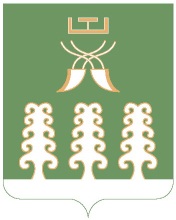 Администрация сельского поселенияСтаротумбагушевский сельсоветмуниципального районаШаранский районРеспублики Башкортостанул. Центральная, д.14 д. Старотумбагушево                             Шаранского района Республики Башкортостан, 452636 Тел.(34769) 2-47-19, e-mail:sttumbs@yandex.ru,www.stumbagush.sharan-sovet.ru